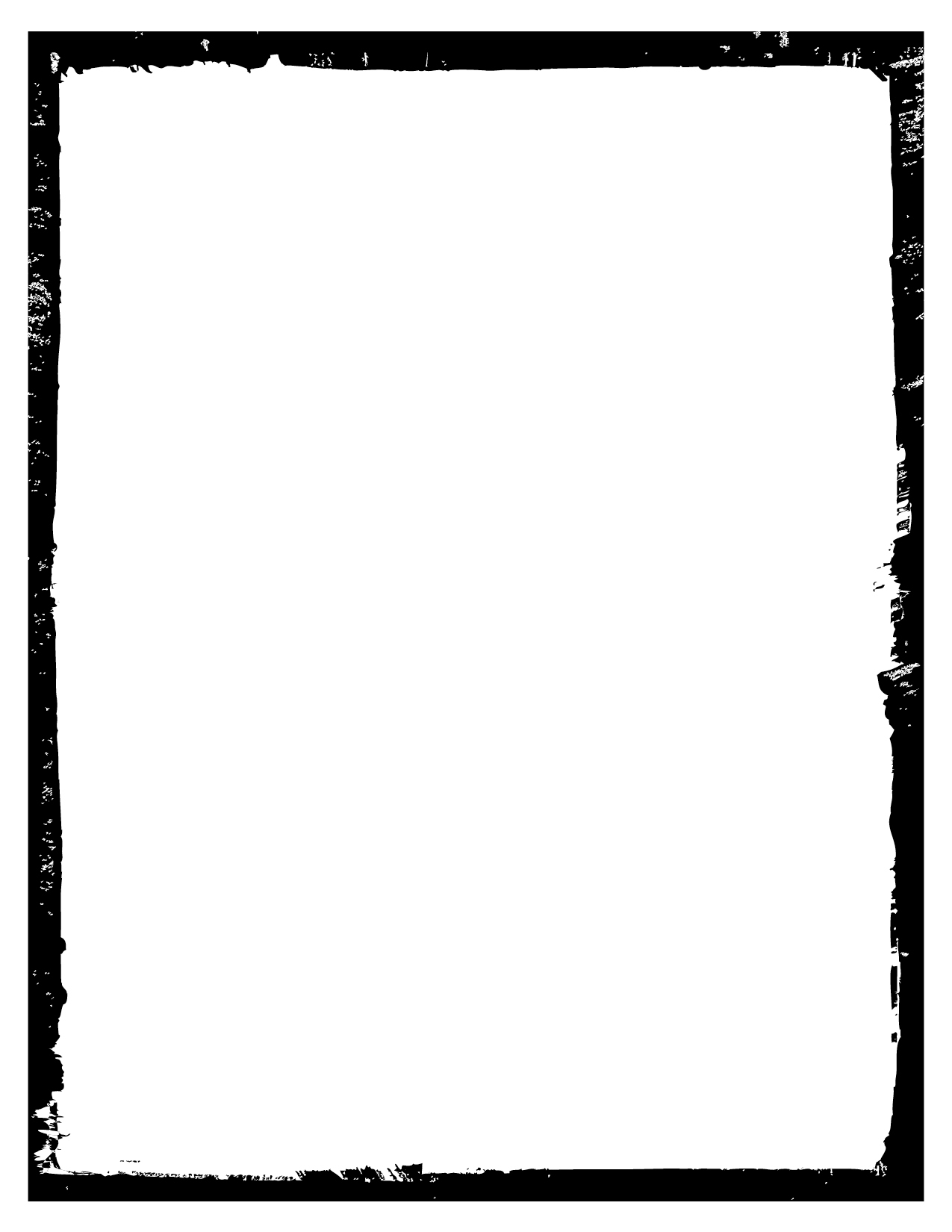 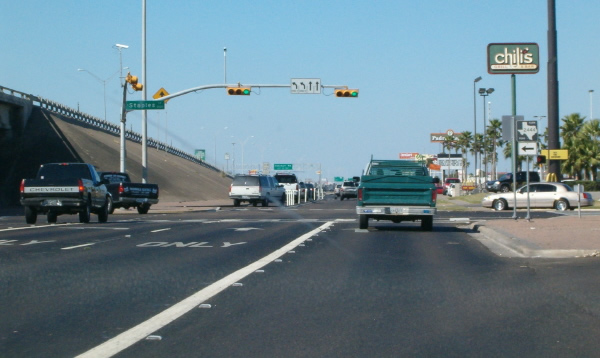 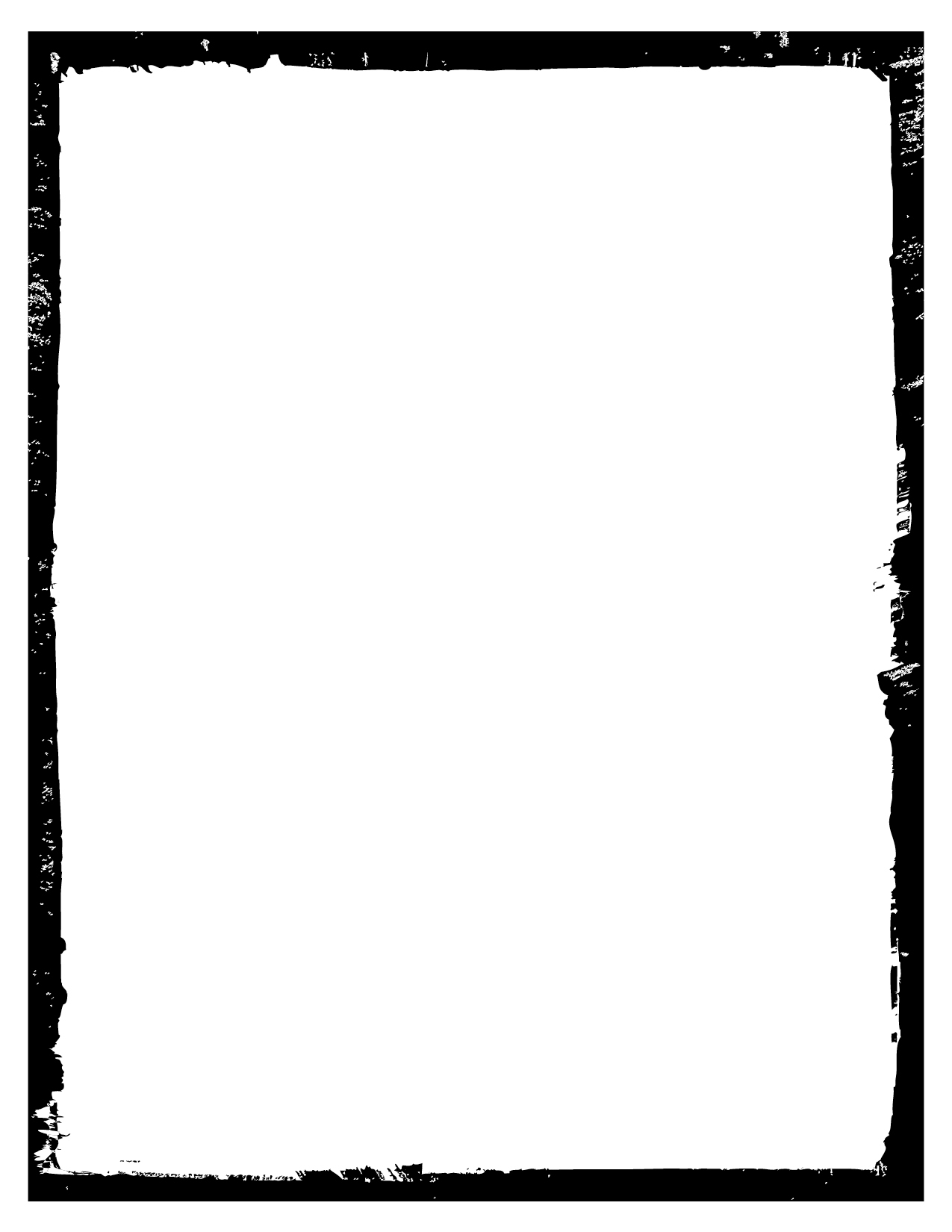 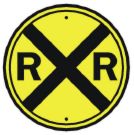 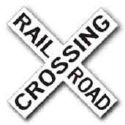 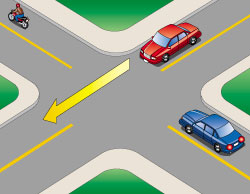 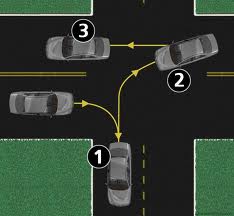 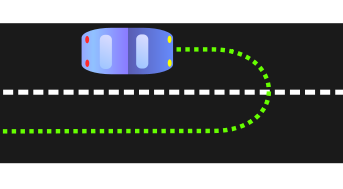 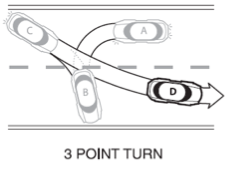 REVIEW QUESTIONSHOMEWORK PACKET 6NAME: _______________________________________  DATE: ____________DIRECTIONS: Answer the following questions based on what you learned from the homework packet.Where are your chances of a crash highest?



Why would you want to check your rearview mirror at an intersection?


What is the “point of no return”?



What is the reason for looking LEFT-RIGHT-LEFT if you are stopped and the light turns green?


Who goes first at an intersection with no lights or signs?


If it’s dark and you see a round sign but can’t make out the words, you know it is a _________________________ sign.


The safest turnabout is the __________________________.